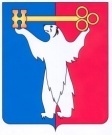 АДМИНИСТРАЦИЯ ГОРОДА НОРИЛЬСКАКРАСНОЯРСКОГО КРАЯПОСТАНОВЛЕНИЕ13.02.2018	г. Норильск   	               № 61О внесении изменений в постановление Администрации города Норильска 
от 20.11.2013 № 518 В целях урегулирования отдельных вопросов, связанных с внесением изменений в отдельные законодательные акты Российской Федерации,ПОСТАНОВЛЯЮ:1. Внести в постановление Администрации города Норильска от 20.11.2013 
№ 518 «Об утверждении Положения о Наблюдательном совете муниципального автономного образовательного учреждения «Гимназия № 4»» (далее – Постановление) следующие изменения:1.1. В наименовании Постановления, пункте 1 Постановления слово «образовательного» заменить словом «общеобразовательного».2. Внести в Положение о Наблюдательном совете муниципального автономного образовательного учреждения «Гимназия № 4», утвержденное Постановлением (далее – Положение), следующие изменения:2.1. В наименовании Положения, пункте 1.1 Положения слово «образовательного» заменить словом «общеобразовательного».2.2. В пункте 2.6, абзаце третьем пункта 2.7.1, пункте 5.3, абзаце четвертом пункта 5.10.2 Положения слова «Руководитель Администрации» в соответствующих падежах заменить словом «Глава» в соответствующих падежах.2.3. Пункт 4.1.1 Положения дополнить абзацами седьмым - десятым следующего содержания:«- отчетности о деятельности Учреждения;- отчетности об использовании имущества Учреждения;- отчетности об исполнении плана финансово-хозяйственной деятельности Учреждения; - годовой бухгалтерской отчетности Учреждения;».2.4. Пункт 4.1.4 Положения исключить.2.5. Пункт 5.2 Положения изложить в следующей редакции:«5.2. Заседание Наблюдательного совета созывается его председателем 
по собственной инициативе, по требованию Главы города Норильска, заместителя Главы города Норильска по социальной политике, члена Наблюдательного совета или директора Учреждения.».3. Разместить настоящее постановление на официальном сайте муниципального образования город Норильск.И.о. Главы города Норильска						          Н.А. Тимофеев